                       КАРАР	    ПОСТАНОВЛЕНИЕ               «28» ноября  2017 й.                 № 51                 «28» ноября 2017 г.В соответствии с Постановлением Правительства Республики Башкортостан от 15 марта 2017 года №88 "О реализации постановления Правительства Российской Федерации от 10 февраля 2017 года № 169 «Об утверждении Правил предоставления и распределения субсидий из федерального бюджета бюджетам субъектов Российской Федерации на поддержку государственных программ субъектов Российской Федерации и муниципальных программ формирования современной городской среды»", постановлением Совета сельского поселения Максим - Горьковский сельсовет муниципального района Белебеевский район Республики Башкортостан от 03.07.2017г.   № 3 « Об утверждении порядка разработки, обсуждения, согласования и утверждения дизайн-проекта благоустройства дворовой территории многоквартирного дома, расположенного на территории сельского поселения Максим - Горьковский сельсовет, а также дизайн-проекта благоустройства территории общего пользования сельского поселения Максим - Горьковский сельсовет в рамках реализации муниципальной программы «Формирование современной городской среды сельского поселения Максим - Горьковский сельсовет муниципального района Белебеевский район Республики Башкортостан на 2018 -2022г.г.» ПОСТАНОВЛЯЮ:         1. Утвердить  дизайн-проекты благоустройства общественных и дворовых территории муниципальной программы «Формирование современной городской среды на территории сельского поселения Максим - Горьковский сельсовет муниципального района Белебеевский район Республики Башкортостан на 2018-2022 гг.» согласно приложению 1. 	2. Утвердить  дизайн-проекты благоустройства дворовых территорий муниципальной программы «Формирование современной городской среды на территории сельского поселения Максим - Горьковский сельсовет муниципального района Белебеевский район Республики Башкортостан на 2018-2022 гг» согласно приложению 2.           3. Настоящее постановление разместить на официальном сайте сельского поселения Максим - Горьковский сельсовет муниципального района Белебеевский район Республики Башкортостан http://maksimadm.ru/, на информационном стенде в здании администрации сельского поселения Максим - Горьковский сельсовет муниципального района Белебеевский район Республики Башкортостан по адресу: Респ.Башкортостан, Белебеевский район, с. ЦУ племзавода им.М.Горького, ул.Садовая, д.3.4. Контроль за выполнением настоящего постановления оставляю за собой.Глава сельского поселения                                                                                    Н.К. КрасильниковаБашkортостан РеспубликаhыБəлəбəй районы муниципаль районыныӊМаксим – Горький ауыл советыауыл биләмәhе хакимиәте.Горький ис. ПУЙ ауылы, Бакса урамы,  3Тел.2-07-40 , факс: 2-08-98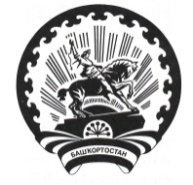 Республика БашкортостанАдминистрация сельского поселения Максим – Горьковский сельсовет муниципального района Белебеевский район 452014, с. ЦУП им. М.Горького, ул. Садовая, д. 3Тел. 2-07-40, факс: 2-08-98Об утверждении дизайн-проектов благоустройства общественных и дворовых территорий муниципальной программы «Формирование современной городской среды на территории сельского поселения Максим - Горьковский сельсовет муниципального района Белебеевский район Республики Башкортостан на 2018 -2022 гг.»